COMUNE  DI  PIORACO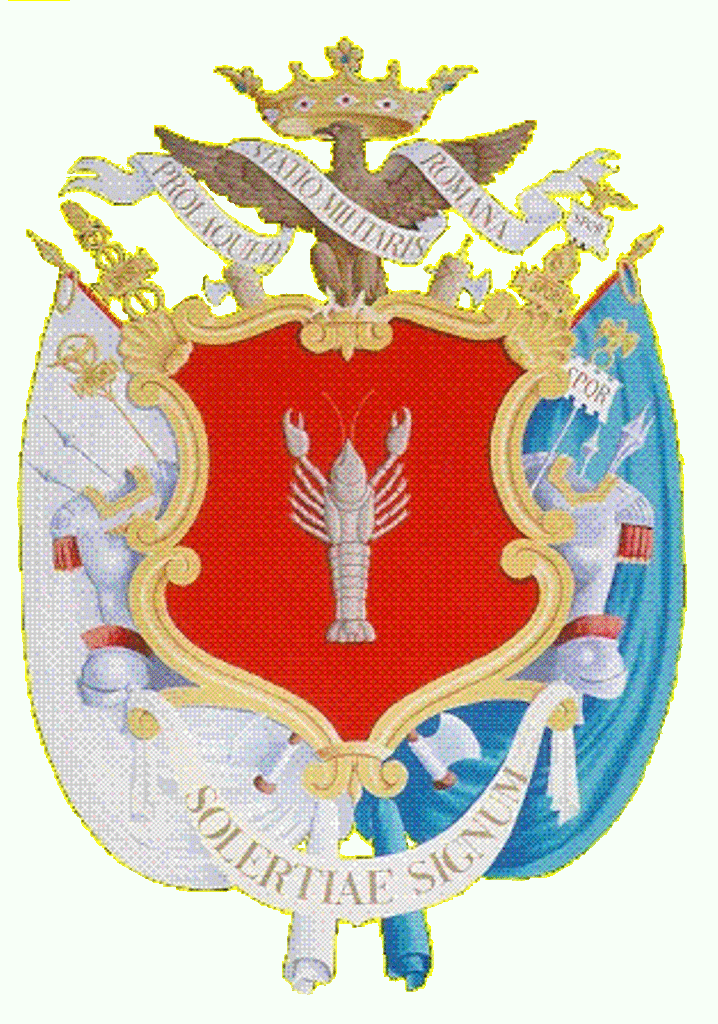 Provincia  di  MacerataLargo G. Leopardi 1 – 62025 PIORACO – Tel 0737/42142 – Fax 0737/42485 – www.comune.pioraco.mc.itMODULO OFFERTA ECONOMICA Il sottoscritto________________________________________________ nato il _____________________a _______________________________________________ in qualità di (barrare la casella che interessa)Titolare o Legale rappresentante Procuratore, come da procura generale/speciale in data ___/___/_____ a rogito Notar. _______________  ____________________________ Rep. n. ___________________ (allegata in copia conforme) dell’impresa ___________________________________________________________________________Codice fiscale n.___________________________ Partita IVA n __________________________________che partecipa alla presente procedura come (barrare la casella che interessa): imprenditore individuale/società (art. 45, co.2, lett. a), D.Lgs n. 50/016);consorzio fra società cooperative di produzione e lavoro (art. 45, co.2, lett. b), D.Lgs n. 50/016);consorzio tra imprese artigiane (art. 45, co.2, lett. b), D.Lgs n. 50/016);consorzio stabile (art. 45, co.2, lett. c), D.Lgs n. 50/016);Mandatario/capogruppo/organo comune di un raggruppamento temporaneo, di un consorzio ordinario, di GEIE o di una aggregazione di imprese aderenti al contratto di rete (art. 45, co.2, lett. d), e), f) e g), D.Lgs n. 50/016);Mandante di un raggruppamento temporaneo, di un consorzio ordinario, di una aggregazione di imprese aderenti al contratto di rete o GEIE (art. 45, co.2, lett. d), e), f) e g), D.Lgs n. 50/016); già costituito    □ da costituirsiper l’aggiudicazione dell’appalto in oggettoFORMULA la seguenteOFFERTA ECONOMICA per l’esecuzione del servizio in oggettoribasso unico percentuale, da applicarsi al costo di ogni singolo pasto posto a base di gara (€. 4,50), espresso in cifre ed in lettere,del (in cifre)    ______   _______  ______ , ______   _______  ______ %;diconsi (in lettere) ___________________________________________________________ per cento;SPECIFICA,  altresì  art. 95, comma 10, del D.Lgs. 18/04/2016, n. 50,che i costi aziendali interni concernenti l’adempimento delle disposizioni in materia di salute e sicurezza sui luoghi di lavoro sono:(in cifre) ___________________________, diconsi (in lettere) ________________________________________________________________;   che la spesa relativa al costo annuo del personale per l’esecuzione dei servizi in oggetto, inclusi nell’offerta, ammonta ad € (in cifre)__________________________, diconsi (in lettere) euro ________________________________________.ed è stato determinato come da tabella che segue, sulla base dei minimi salariali definiti del contratto collettivo nazionale di lavoro del settore  _______________________________ stipulato in data ________________ tra ______________________________________________________,  nonché delle voci retributive previste dalla contrattazione integrativa di secondo livello:N.B.: la mancata specificazione dei suddetti costi della manodopera e per la sicurezza aziendale interna comporta l’esclusione dalla gara ATTENZIONEI suddetti costi si riferiscono all’impiego di personale ed alle misure di sicurezza che l’operatore offerente sosterrà internamente per l’esecuzione dell’appalto e che saranno utilizzate all’interno dei siti dell’azienda: es. DPI, corsi specifici di formazione sulla sicurezza, materiale inerente la sicurezza, sorveglianza sanitaria, et0c.Luogo e data 									  IL DICHIARANTE___________________ 						      ________________________     (timbro e firma)ATTENZIONE In caso di raggruppamento temporaneo, o consorzio ordinario o GEIE, non ancora costituito, l’offerta deve essere sottoscritta da tutti i soggetti che costituiscono il predetto raggruppamento, consorzio o GEIE.firma _____________________________ per l’Impresa _________________________________________(timbro e firma leggibile)firma _____________________________ per l’Impresa _________________________________________(timbro e firma leggibile)firma _____________________________ per l’Impresa _________________________________________(timbro e firma leggibile)firma _____________________________ per l’Impresa _________________________________________(timbro  firma leggibile)OGGETTO:Procedura negoziata per l’affidamento del “Servizio di mensa scolastica” del Comune di PioracoCIG: ZA02A623BEImporto a base di gara: €. 34.557,12, IVA inclusaScadenza presentazione offerte: 28/11/2019, ore 13:00Apertura buste: 28/11/2019, ore 15:00N. unità di personaleLivelloQualificaN.ore di lavoroCosto orarioTotale costo manodopera per livello€€€€€€€€€€€€TOTALE COMPLESSIVO COSTO MANODOPERA al netto di spese generali e utileTOTALE COMPLESSIVO COSTO MANODOPERA al netto di spese generali e utileTOTALE COMPLESSIVO COSTO MANODOPERA al netto di spese generali e utileTOTALE COMPLESSIVO COSTO MANODOPERA al netto di spese generali e utileTOTALE COMPLESSIVO COSTO MANODOPERA al netto di spese generali e utileTOTALE COMPLESSIVO COSTO MANODOPERA al netto di spese generali e utileMODALITA’ DI SOTTOSCRIZIONEN.B. 1: Alla presente dichiarazione deve essere allegata copia fotostatica di un documento di identità in corso di validità del/i soggetto/i firmatario/i.N.B.2 Qualora la documentazione venga sottoscritta dal “procuratore/i” dell’Impresa, dovrà essere allegata copia conforme della relativa procura.